              SHIVALIK PUBLIC SCHOOL, MOHALI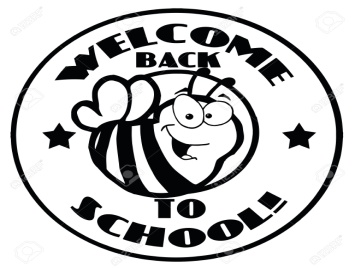 PLANNER FOR THE MONTH OF JULY AND AUGUST 2019                                  CLASS– IIDear Parent	Greetings from Shivalik Public School!Every great dream begins with a dreamer, always remember. You have within you the strength, the patience, and the passion to reach for the stars, to change the world.”ACTIVITY PLANNER JULYMango Party ( July 10,2019) Wednesday:- Enjoy seasonal fruit Mango and write a few lines about it.World Malala  Day (July 12, 2019) Friday:- Ppt on Malala Yousafzai’s life and teaching will be shown.Inter section English Calligraphy (July 16, 2019) Tuesday.Blue day( July 20,2019) Saturday :- Inter section Drawing Competition:- Theme ‘Rainy Day’ Intra section  Show and Tell Activity (July 23,2019) Tuesday:- Theme Animals and Birds. Inter section Show and Tell Activity (July 31,2019) Wednesday (Animals and Birds)                                                                              AUGUSTRaksha Bandhan Activity( August 9,2019) Friday:-Rakhimaking activity will be held.Independence Day Celebration. ( August 13,2019) Tuesday:- Intersection group dance and Poetic Recitation competition.JanmashtmiCelebration. ( August 23,2019) Friday: - Paper Flute making activity.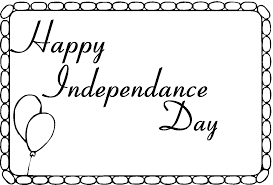 Intersection Hindi Calligraphy (August 26, 2019) Monday.Demonstration and Evaluation ProgramUnit test-2 test will  start from July26,2019 .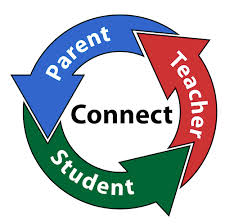 Parent Teacher Meeting :-  August 31,2019.(Saturday)ACADEMIC PLANNERENGLISHLITERATUREReading Comprehension		L –3 Dressing up day and L-4  A tree for AllVocabulary	                       Play with words ( pages26, 27 and 37)	                                                                       Spell it right ( pages 27 and 37)Dictation		            L-3,L-4		LANGUAGECreative Writing-      Make sentences  (Children, dress, country, cook, shoes,fond of,harm , cut and useful) Grammar -                 Think and Write on page 30 and40				    Know grammar ( pages  28 and 38) and grammar worksheet 3 and 4ORAL                               Reading of L-Dressing up day and L- A Tree for AllRECITATION		     Poems:- Walk with Grandpa and Little RaindropMATHS  L-4  Subtraction  ,  L-5  Addition on Bigger Numbers ,L-6  Subtraction on Bigger NumberL-7 Shapes and PatternsTable of 8 and 9 HINDIपाठ 5 :- बन्दर और मगरमच्छपाठ 6 :- मेहनत का फल पाठ 7:-प्यासा हिरणपाठ 8 :- मोची और बौने वाक्य बनाओ :- नदी , पेड़ , आलसी , गाँव , मेहनत , जंगल, मौसम , हवा, तालाब, जानवर व्याकरण :-वचन बदलो (बेटा, लड़का , फसल, किताब, पौधा )समानार्थक शब्द ( पर्यायवाचक) बच्चा , माँ, पेड़, जंगल , पानी, आदमी, कपड़े ) Punjabi:-   ਓ   ਤੋਂ  ਣ   